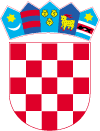 REPUBLIKA HRVATSKAVARAŽDINSKA ŽUPANIJA    GRAD LEPOGLAVA    Antuna Mihanovića 12        42250 Lepoglava tel. 042 770 411, fax 042 770 419 email : lepoglava@lepoglava.hrGradsko vijećeKlasa: 604-02/16-01/2Urbroj:2186/016-03-16-4Lepoglava, 24.10. 2016. godineTemeljem odredbe članka 35. Zakona o lokalnoj i područnoj (regionalnoj) samoupravi („Narodne novine“, broj 33/01, 60/01 - vjerodostojno tumačenje, 129/05,109/07, 36/09, 150/11, 144/12 i 19/13), članka 22. Statuta Grada Lepoglave („Službeni vjesnik Varaždinske županije“, broj 6/13, 20/13, 33/13 i 31/14) i članka 17. Poslovnika Gradskog vijeća Grada Lepoglave („Službeni vjesnik Varaždinske županije“ broj 20/13, 43/13 i 51/13), Gradsko vijeće Grada Lepoglave na _____. sjednici održanoj ___________ 2016. godine, donosiODLUKUo uvjetima i načinu ostvarivanja prava na dodjelu stipendija studentima Grada LepoglaveČlanak 1.Ovom Odlukom uređuju se opći uvjeti, način, postupak i kriteriji dodjele stipendija, način ostvarivanja prava na dodjelu stipendija redovnim studentima s  prebivalištem na području Grada Lepoglave, zaključivanje ugovora, isplata, prestanak i nastavljanje prava na stipendiju, obveza vraćanja te ostala pitanja koja se odnose na prava i obveze korisnika stipendije.Izrazi koji se koriste u ovoj Odluci, a imaju rodno značenje koriste se neutralno i odnose se jednako na muški i ženski spol.Članak 2.Pravo na dodjelu stipendije iz stavka 1. ovog članka imaju redoviti studenti s prebivalištem na području Grada Lepoglave koji su upisani na visokim učilištima u Republici Hrvatskoj ili inozemstvu na preddiplomskim sveučilišnim studijima, diplomskim sveučilišnim studijima, integriranim preddiplomskim i diplomskim sveučilišnim studijima, kratkim stručnim studijima, preddiplomskim stručnim studijima i specijalističkim diplomskim stručnim studijima (u daljnjem tekstu: studenti).Pravo na dodjelu stipendije grada Lepoglave ne ostvaruju redovni studenti za akademsku godinu upisanu nakon odslušanih svih predavanja, odnosno takozvanu apsolventsku godinu.Članak 3.Studenti iz članka 2. ove Odluke mogu se natjecati za dodjelu stipendija temeljem kriterija:socijalno-ekonomskog statusa (E);deficitarna zanimanja odnosno zanimanja od bitnog značaja za razvoj Grada Lepoglave (D);uspjeha i postignuća tijekom studiranja (I).Članak 4.Sredstva za dodjelu stipendija osiguravaju se u Proračunu Grada Lepoglave.Broj i mjesečnu visinu stipendija po osnovi socijalno-ekonomskog statusa, uspjeha i postignuća tijekom studiranja te po osnovi deficitarnih zanimanja za svaku godinu određuje gradonačelnik Grada Lepoglave posebnim zaključkom.Listu deficitarnih zanimanja od bitnog značaja za gospodarski razvoj donosi Gradsko vijeće Grada Lepoglave za svaku godinu.Ukoliko nakon provedenog natječaja i dodjele stipendije nisu dodijeljene sve stipendije, odnosno dođe do pomicanja liste po pojedinom kriteriju na način da više nema kandidata ispod crte za dodjelu stipendija po određenom kriteriju, preostale stipendije mogu se dodijeliti i studentima koji se nalaze na listi ispod crte prema drugim kriterijima i to prema sljedećim prioritetima: prvo studentima koji se nalaze ispod crte prema socijalno ekonomskom kriteriju, potom prema kriteriju uspjeha i postignuća tijekom studiranja te na kraju prema kriteriju deficitarnih zanimanja.Članak 5.Stipendije se dodjeljuju za svaku pojedinu akademsku godinu, nakon provedenog natječajnog postupka.Natječaj za dodjelu stipendija raspisuje gradonačelnik.Gradonačelnik može u jednoj akademskoj godini raspisati i više natječaja za dodjelu stipendija ukoliko ima sredstava u Proračunu grada Lepoglave.Natječaj se objavljuje u jednom tjedniku na regionalnoj razini, na oglasnoj ploči i službenim internetskim stranicama Grada Lepoglave.Članak 6.Natječaj sadrži:broj i visinu stipendija po osnovi socijalno-ekonomskog statusa, uspjeha i postignuća tijekom studiranja i deficitarnih zanimanja,uvjete i kriterije za dodjelu stipendija,prava i obveze davatelja i korisnika stipendija,rok za podnošenje prijave,popis dokumentacije koja se prilaže uz prijavu, uz napomenu da je uz dokumentaciju koja nije na hrvatskom jeziku potrebno dostaviti i ovjereni prijevod na hrvatski jezik,naznaku da se nepravovremene ili nepotpune prijave neće razmatrati,naziv tijela kojem se prijava podnosi.Članak 7.Pravo na sudjelovanje u natječaju za dodjelu stipendije imaju redovni studenti koji ispunjavaju sljedeće opće uvjete:da su državljani Republike Hrvatske,da imaju prebivalište na području Grada Lepoglave najmanje 1 godinu prije raspisivanja natječaja,da su redovni studenti upisani u redovnu nastavnu godinu, da ne primaju stipendije po nekoj drugoj osnovi odnosno od strane drugih davatelja stipendija,da su podnijeli pravodobnu prijavu na propisanim obrascima po pojedinom kriteriju dodjele stipendija (E, D ili I) s pripadajućom propisanom dokumentacijom,da su u prethodnoj akademskoj godini ostvarili minimalno 50 ECTS bodova, odnosno manje ukoliko učilište omogućava redovan upis naredne nastavne godine s manje od 50 ECTS bodova, o čemu je potrebno dostaviti dokaz,da kućanstvo prijavitelja nema dugovanja prema gradu Lepoglavi s bilo koje osnove, što se utvrđuje uvidom u službenu evidenciju grada Lepoglave.Posebni uvjeti za ostvarivanje prava na dodjelu stipendije prema kriteriju:socijalno ekonomski kriterij:- da zajedničko kućanstvo studenta prijavitelja nema prihod po članu kućanstva veći od 2.500,00 kuna,deficitarnih zanimanja odnosno zanimanja od bitnog značaja za razvoj grada Lepoglave:- da se školuju na visokim učilištima za deficitarna zanimanja od bitnog značaja za razvoj Grada Lepoglave,- da su studenti II. i viših godina preddiplomskog i diplomskog studija u prethodnoj akademskoj godini ostvarili prosjek veći od 3,50, a studenti I. godine diplomskog studija prosjek veći od 3,50 tijekom preddiplomskog studija, a za studente I. godine preddiplomskog studija imaju prosjek državne mature veći od 4,00 (ako student nije imao obvezu polaganja državne mature u obzir se uzima prosjek srednjoškolskog obrazovanja),uspjeha i postignuća tijekom studiranja:- da su upisani u drugu ili višu godinu preddiplomskog studija ili diplomski studij (studenti prve nastavne godine preddiplomskog studija ne ostvaruju pravo na sudjelovanje u natječaju za dodjelu stipendija prema kriteriju uspjeha i postignuća tijekom studiranja),- da su u prethodnoj akademskoj godini stekli minimalno 60 ECTS bodova, odnosno da su u prethodnoj redovnoj akademskoj godini položili sve ispite,- da su studenti u prethodnoj redovnoj akademskoj godini ostvarili prosjek veći od 4,00.Studenti koji su završili srednju školu u inozemstvu ili koji studiraju na inozemnim visokoškolskim ustanovama dokumente na stranom jeziku moraju dostaviti prevedene od ovlaštenog sudskog tumača.Pravo na ostvarivanje prava na korištenje stipendije nemaju studenti koji ne ispunjavaju uvjete propisane ovom Odlukom, kao i studenti:nisu upisani u statusu redovnog studenta, koji upisuju godinu nakon odslušanih svih predavanja tzv. apsolventska godina,koji ponovno upisuju istu nastavnu godinu kao i prethodne akademske godine, koji su stekli manje od 45 ECTS bodova u prethodnoj akademskoj godini, osim ako je student upisan u prvu godinu preddiplomskog ili integriranog preddiplomskog studija, koji su na tom studijskom programu ukupno stekli broj ECTS bodova  koji podijeljen s brojem upisanih prethodnih akademskih godina iznosi manje od 45, ne uključujući tekuću akademsku godinu,time da se u navedene uvjete ne računaju godine studija u kojima je student imao upisano mirovanje obveza na studiju.Članak 8.Listu kandidata koji ispunjavaju uvjete iz članka 7. ove Odluke utvrđuje Povjerenstvo za dodjelu stipendija (u daljnjem tekstu: Povjerenstvo) koje ima pet članova, i to:Zamjenik/ca gradonačelnika,Predsjednik/ca Gradskog vijeća,Pročelnik/ca Jedinstvenog upravnog odjela,Predstavnik/ca Jedinstvenog upravnog odjela grada Lepoglave,Predstavnik/caSavjeta mladih Grada Lepoglave.Savjet mladih Grada Lepoglave je dužan dostaviti Jedinstvenom upravnom odjelu Grada Lepoglave odluku o određivanju svog predstavnika u Povjerenstvo za dodjelu stipendija. Članak 9.Student može podnijeti prijavu za dodjelu stipendije samo prema jednom odabranom kriteriju, što znači da ne može prelaziti na liste drugih kriterija.Nepotpune ili nepravovremene prijave neće se razmatrati.Članak 10.Kriteriji za utvrđivanje liste kandidata za dodjelu stipendija na osnovi socijalno-ekonomskog statusa:socijalni status (ostvareni prihodi po članu kućanstva u posljednja tri mjeseca koja prethode raspisivanju natječaja, studenti koji žive sa samohranim roditeljem ili studenti koji su roditelji),uspjeh na državnoj maturi odnosno prethodnim godinama studija,Ako dva ili više kandidata imaju jednak broj bodova, prednost ima kandidat s nižim prihodom po članu zajedničkog kućanstva.U prihode domaćinstva ne uračunavaju se prihodi s osnova obveze uzdržavanja djece, dječjeg doplatka i socijalnih pomoći. Prihod po članu kućanstva ne smije prelaziti iznos od 2.500,00 kuna.Prilog 1 – detaljno razrađeni kriteriji za dodjelu stipendija studentima slabijeg socijalno-ekonomskog statusa čine prilog i sastavni dio ove Odluke.Članak 11.Kriteriji za utvrđivanje liste kandidata za dodjelu stipendija na osnovi deficitarnih zanimanja su:uspjeh na državnoj maturi odnosno prethodnim godinama studijapostignuti izvannastavni rezultati sa županijskih i državnih natjecanja za studente prve godine preddiplomskog i integriranog preddiplomskog i diplomskog studija, odnosno rektorova i dekanova nagrada za studente više godine te drugi značajniji rezultati i nagrade tijekom studija, time da se u obzir uzimaju nagrade i ostvareni značajniji rezultati iz akademske godine koja prethodi akademskoj godini u kojoj je raspisan natječaj,socijalno – ekonomski status,projektne aktivnosti tijekom akademske godine koja prethodi akademskoj godini u kojoj je raspisan natječaj.U slučaju da dva ili više kandidata imaju jednak broj bodova, primijenit će se kriterij socijalnog statusa, koji se određuje u skladu sa Kriterijima za dodjelu stipendija studentima slabijeg socijalno ekonomskog statusa, time da prednost ima kandidat sa nižim prihodom po članu zajedničkog kućanstva.Prilog 2 – detaljno razrađeni kriteriji za dodjelu stipendija studentima koji studiraju zanimanja od posebnog interesa za Grad Lepoglave – deficitarna zanimanja, čine prilog i sastavni dio ove Odluke.Članak 12.Kriteriji za utvrđivanje liste kandidata za dodjelu stipendija na osnovi uspjeha i postignuća tijekom studiranja:da su studenti II i  viših godina preddiplomskog i integriranog preddiplomskog studija ili diplomskog studijauspjeh na prethodnoj akademskoj godini studijarektorova i dekanova nagrada iz prethodne akademske godineprojektne aktivnosti iz prethodne akademske godinerazmjene tijekom prethodne akademske godineobjavljeni radovi u prethodnoj akademskoj godini.U slučaju da dva ili više kandidata imaju jednak broj bodova, prednost imaju studenti sa višim prosjekom.Prilog 3 – detaljno razrađeni kriteriji za dodjelu stipendija na osnovi uspjeha i postignuća tijekom studiranja čine prilog i sastavni dio ove OdlukeČlanak 13.Studenti sa područja Grada Lepoglave koji imaju utvrđeni invaliditet imaju pravo na dodatni broj bodova, neovisno za koju stipendiju se prijavljuju.Studenti koji imaju utvrđeni invaliditet od 0-50% imaju pravo na dodatnih 10 bodova, a studenti koji imaju utvrđeni invaliditet od 51-100% imaju pravo na dodatnih 15 bodova, koji se pribrajaju bodovima ostvarenim temeljem ostalih kriterija propisanih ovom Odlukom.Studenti sa područja Grada Lepoglave koji imaju utvrđeni invaliditet dužni su uz prijavu na natječaj za dodjelu stipendija priložiti potvrdu liječnika iz koje je vidljivo koji postotak invalidnosti je utvrđen studentu.Članak 14.Studenti s područja grada Lepoglave koji su volontirali u akademskoj, odnosno školskoj godini koja prethodi godini u kojoj je raspisan natječaj za dodjelu stipendija, na manifestacijama održanim na području grada Lepoglave, a kojima je organizator, suorganizator ili pokrovitelj grad Lepoglava ostvaruju pravo na dodatne bodove neovisno za koju stipendiju se prijavljuju i to: od 20 do 29 sati volontiranja (uključujući 20 i 29) – 2 boda,od 30 do 39 sati volontiranja – 3 boda,od 40 do 49 sati volontiranja – 4 boda,50 i više sati volontiranja – 5 bodova.Prilikom prijave na natječaj za dodjelu stipendija studenti koji ispunjavaju uvjet iz prethodnog stavka ovog članka dužni su priložiti dokaz o ispunjavanju uvjeta iz prethodnog stavka i to presliku ovjerene volonterske knjižice od stane organizatora volontirana ili potvrdu o volontiranju od strane organizatora volontiranja s brojem ostvarenih sati te potvrdu organizatora volontiranja o prijavljenim volonterskim satima nadležnom Ministarstvu.Članak 15.Ukupni prihod članova domaćinstva utvrđuje se potvrdom o prihodima članova domaćinstva u protekla tri mjeseca koja prethode mjesecu raspisivanja natječaja.Potvrde o prihodima članova domaćinstva kojima student dokazuje socijalni status je:-  za zaposlene ovjerena PK 1 kartica izdana od poslodavca ili obračunska lista ovjerena od poslodavca za tri mjeseca koja prethode mjesecu u kojem je raspisan natječaj za dodjelu stipendija, - za umirovljenike preslika odreska o isplati mirovine,- za nezaposlene koji primaju naknadu potvrda o isplaćenoj naknadi sa Zavoda za zapošljavanje, - za obrtnike rješenje o utvrđivanju paušala ili izjavu pod materijalnom i kaznenom odgovornošću o prosječnom iznosu primanja u tri mjeseca koja prethode mjesecu u kojem je raspisan natječaj za dodjelu stipendija ovjerenu kod javnog bilježnika,-  za osobe koje u domaćinstvu studenta ne ostvaruju nikakva primanja isto se dokazuje davanjem izjave pod materijalnom i kaznenom odgovornošću Jedinstvenom upravnom odjelu Grada Lepoglave.Članak 16.Povjerenstvo utvrđuje listu kandidata za dodjelu stipendija u roku od 15 (petnaest) dana od isteka roka za podnošenje prijava na raspisani natječaj.Lista kandidata za dodjelu stipendija Grada Lepoglave objavit će se na Oglasnoj ploči i službenim internetskim stranicama  Grada Lepoglave.Svaki kandidat može podnijeti pismeni prigovor na listu kandidata u roku od osam dana od dana objavljivanja liste, a o istome odlučuje gradonačelnik Grada Lepoglave.Odluka gradonačelnika je konačna te protiv nje nije dopuštena žalba, već se može pokrenuti  upravni spor.Članak 17.Na temelju konačne odluke studenti kojima je dodijeljena stipendija s Gradom Lepoglava zaključuju ugovor o korištenju stipendije za studentsku godinu za koju se provodi natječaj, a koji sadrži naročito:ime odnosno naziv ugovornih strana,naziv visokoškolske ustanove odnosno druge ustanove na kojoj se student školuje,nastavnu godinu za koju je student ostvario pravo na korištenje stipendije,iznos stipendije,vrijeme za koje se dodjeljuje stipendija,okolnosti koje uvjetuju gubitak prava na daljnju isplatu,način isplaćivanja dodijeljene stipendije,način i uvjete vraćanja stipendije u slučaju neispunjavanja uvjeta iz ugovora,druga prava i obveze ugovornih strana.Članak 18.Korisnik stipendije gubi pravo na daljnju isplatu ako samovoljno prekine studij ili do prekida studija dođe krivnjom ili nesavjesnim postupanjem korisnika stipendije.Korisnik stipendije u prethodnoj akademskoj godini ne ostvaruje pravo prvenstva u natječajnom postupku za dodjeli stipendije za tekuću akademsku godinu.Članak 19.Stipendija Grada Lepoglave dodjeljuje se za tekuću akademsku godinu i to za razdoblje od 1.listopada do 30. lipnja (ukupno devet mjeseci).Korisnik stipendije dužan je najkasnije do 30. listopada tekuće kalendarske godine dostaviti potvrdu o završetku stipendirane nastavne godine, odnosno redovnom upisu u sljedeću nastavnu godinu ili semestar.Korisnik stipendije koji je ostvario pravo na korištenje stipendije završne nastavne godine mora dostaviti potvrdu o završetku nastavne godine (potvrda, uvjerenje ili diploma), odnosno studija najkasnije do zadnjeg dana veljače sljedeće kalendarske godine.Ukoliko korisnici stipendije ne dostave potvrde o završetku stipendirane nastavne godine odnosno studija u cijelosti u navedenom roku, utvrdit će se obveza povrata primljene stipendije.Članak 20.Korisnik stipendije dužan je vratiti primljeni iznos stipendije ukoliko bez opravdanog razloga ne završi godinu za koju se stipendira ili se utvrdi da je pravo na stipendiju ostvario na temelju neistinitih ili nepotpunih podataka, o čemu odluku donosi gradonačelnik Grada Lepoglave, na prijedlog Povjerenstva.Opravdanim razlogom se naročito smatra bolest u dužem trajanju, reguliranje vojne obveze i drugih opravdanih razloga čije se djelovanje nije moglo predvidjeti, izbjeći ili otkloniti radi čega je spriječen redovan upis u narednu nastavnu godinu ili semestar studija, a koji nisu bili poznati u trenutku prijave na natječaj odnosno potpisivanja ugovora o korištenju stipendije. Potvrdu o bolesti u trajanju dužem od tri mjeseca zbog koje student nije mogao izvršavati nastavne obaveze dokazuje se potvrdom liječnika nadležnog za visoko učilište (tzv. liječnik fakulteta).Stipendija se vraća u punom iznosu u kojem je primljena, odjednom u cijelosti ili u mjesečnim obrocima s obračunatom pripadajućom kamatom u visini eskontne stope Narodne banke Hrvatske počevši od dana donošenja odluke o povratu stipendije. Mjesečna rata povrata stipendije ne može biti niža od mjesečnog iznosa odobrene stipendije.S korisnikom stipendije kojem je utvrđena obveza povrata stipendije u mjesečnim obrocima sklopiti će se poseban sporazum kojim će se utvrditi međusobna prava i obveze.Članak 21.Korisnik stipendije koji je dužan vratiti primljeni iznos stipendije može podnijeti pisani prigovor na odluku o vraćanju stipendije, u roku od 15 dana od dana primitka odluke o vraćanju stipendije.Povjerenstvo će u roku 30 dana od podnošenja, prigovor razmotriti. O utemeljenosti prigovora obavijestiti će gradonačelnika koji donosi konačnu odluku.PRIJELAZNE I ZAVRŠNE ODREDBEČlanak 22.Administrativne poslove vezane uz provođenje ove Odluke obavlja Jedinstveni upravni odjel Grada Lepoglave.Članak 23.Odobrene stipendije i pravni odnosi nastali na temelju odobrenih stipendija, rješavati će se prema odredbama po kojima su odobreni i to Odluke o stipendijama studentima Grada Lepoglave („Službeni vjesnik Varaždinske županije“ broj 56/09) ili Odluke o uvjetima i načinu ostvarivanja prava na dodjelu stipendija studentima grada Lepoglave („Službeni vjesnik Varaždinske županije“ broj 50/14) i odredbama zaključenog ugovora.Članak 24.Stupanjem na snagu ove Odluke stavlja se van snage Odluka o uvjetima i načinu ostvarivanja prava na dodjelu stipendija studentima grada Lepoglave („Službeni vjesnik Varaždinske županije“ broj 50/14).Članak 25.Ova Odluka objaviti će se u Službenom vjesniku Varaždinske županije, a stupa na snagu osmog dana od dana objave.Prilozi:Kriteriji za dodjelu stipendija studentima prema socijalno-ekonomskom statusu,Kriteriji za dodjelu stipendija studentima deficitarnih zanimanja,Kriteriji za dodjelu stipendija studentima temeljem uspjeha i postignuća tijekom studiranja.PREDSJEDNIK GRADSKOG VIJEĆARobert Maček		